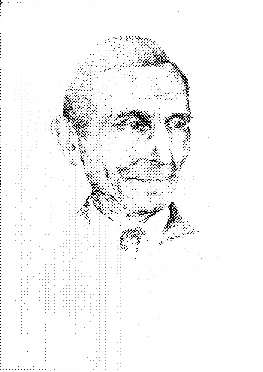 Karta zapisu dziecka do oddziału przedszkolnego w Szkole Podstawowej im. Jana Pocka w Markuszowie w roku szkolnym 2023/2024.Dane dzieckaDane rodziców opiekunów dzieckaDeklarowane godziny pobytu dziecka w szkole:      Poniedziałek: od godz………..do godz…………..      Wtorek:  od godz………..do godz…………..      Środa: od godz………..do godz…………..      Czwartek: od godz………..do godz…………..     Piątek: od godz………..do godz…………..Inne informacje dotyczące dziecka 1. Czy dziecko uczęszczało już do przedszkola?      tak                             nie nazwa i adres placówki: ………………………………………………………………2. Dodatkowe ważne informacje o dziecku np. stałe choroby, wady rozwojowe, alergie, inne ………………………………………………………………………….………………………………………………………………………………………………………….………………………………………………………………………………………….3. Czy dziecko posiada orzeczenie o niepełnosprawności, opinię o kształceniu specjalnym, opinię o wczesnym wspomaganiu* (w przypadku posiadania ww. dokumentów należy dołączyć kopię w załączeniu)      tak                             nie 4. Jestem zainteresowana/y - przywozem, odwozem dziecka organizowanym przez Gminę organizowanym zgodnie z harmonogramem odwozów dla Szkoły Podstawowej im. Jana Pocka w Markuszowie    tak                              nieOświadczam, że:          - wszystkie zawarte dane w deklaracji są prawdziwe,          -niezwłocznie powiadomię dyrektora szkoły o zmianie danych zawartych w deklaracji. …………………………………                                    ………………………………..                        ………………………………… Miejscowość data                                                                      podpis matki/opiekunki prawnej                      podpis ojca/ opiekuna prawnego  Podstawa prawna: Zgodnie z art. 130 ust. 4 ustawy Prawo oświatowe, postępowanie rekrutacyjne jest prowadzone na wniosek rodzica kandydata.Zgodnie z art. 150 ustawy Prawo oświatowe,  wniosek zawiera dane osobowe bardzo potrzebne dla skutecznego komunikowani się z  rodzicami w sprawie rekrutacji, a następnie skutecznego sprawowania opieki nad dzieckiem.Zgodnie z art. 131 ustawy Prawo oświatowe, do publicznego przedszkola, oddziału przedszkolnego w publicznej szkole podstawowej lub publicznej innej formy wychowania przedszkolnego przyjmuje się kandydatów zamieszkałych na obszarze danej gminy. Zgodnie z art. 25 Kodeksu cywilnego,  miejscem zamieszkania osoby fizycznej jest miejscowość, w której osoba ta przebywa z zamiarem stałego pobytu.  KLAUZULA INFORMACYJNAZgodnie z art. 13 ust. 1 i 2 RODO* informujemy, że:
1. Administratorem jest Szkoła Podstawowa im. Jana Pocka w Markuszowie (adres: ul Lubelska 80, 24-173 Markuszów tel. 818818006, e-mail: zsmarkuszow@op.pl). 
2. Administrator wyznaczył inspektora ochrony danych, z którym można skontaktować się pod adresem e-mail: inspektor@cbi24.pl
3. Celem przetwarzania jest realizacja zadań oświatowych, dydaktycznych, wychowawczych, zagwarantowanie dziecku bezpieczeństwa oraz wypełnianie obowiązku dotyczącego uzupełniania i prowadzenia dokumentacji przebiegu nauczania, działalności wychowawczej i opiekuńczej.
4. Podstawą prawną przetwarzania danych jest art. 6 ust. 1 lit. c) RODO oraz art. 9 ust. 2 lit. g) RODO. Wypełnienie obowiązków prawnych ciążących na administratorze wynika z przepisów: 
- ustawy z dnia 14 grudnia 2016 r. Prawo oświatowe; 
- ustawy z dnia 7 września 1991 r. o systemie oświaty; 
- aktów wykonawczych do ww. ustaw, w tym rozporządzenia Ministra Edukacji Narodowej z dnia 25 sierpnia 2017 r. w sprawie sposobu prowadzenia przez publiczne przedszkola, szkoły i placówki dokumentacji przebiegu nauczania, działalności wychowawczej i opiekuńczej oraz rodzajów tej dokumentacji. Podanie danych jest wymogiem ustawowym. Osoba, której dane dotyczą jest zobowiązana je podać. Konsekwencją niepodania danych jest brak możliwości realizacji zadań ustawowych przez administratora.
5. Dane osobowe będą ujawniane osobom działającym z upoważnienia administratora, mającym dostęp do danych osobowych i przetwarzającym je wyłącznie na polecenie administratora, chyba że wymaga tego prawo UE lub prawo państwa członkowskiego. 
Odbiorcami danych będą również podmioty przetwarzające dane na zlecenie tj. firmy dostarczające oprogramowanie. 
6. Dane osobowe będą przetwarzane przez okres pobierania nauki w szkole, a następnie przez okres niezbędny do archiwizacji tj. przez okres 50 lat. 
7. Ma Pan/Pani prawo: 
- dostępu do swoich danych osobowych; 
- sprostowania nieprawidłowych danych; 
- żądania usunięcia danych, o ile znajdzie zastosowanie jedna z przesłanek z art. 17 ust. 1 RODO; 
- żądania ograniczenia przetwarzania danych. 
Ma Pan/Pani prawo złożenia skargi na niezgodne z prawem przetwarzanie danych osobowych do Prezesa Urzędu Ochrony Danych Osobowych, ul. Stawki 2, 00 – 193 Warszawa. *Rozporządzenie Parlamentu Europejskiego i Rady (UE) 2016/679 z dnia 27 kwietnia 2016 r. w sprawie ochrony osób fizycznych w związku z przetwarzaniem danych osobowych i w sprawie swobodnego przepływu takich danych oraz uchylenia dyrektywy 95/46/WE (ogólne rozporządzenie o ochronie danych).Imię i nazwisko dzieckaData i miejsce urodzeniaPesel dzieckaAdres zamieszkaniaAdres zameldowaniaImię i nazwisko matki/opiekunki prawnejAdres miejsca zamieszkaniaAdres poczty elektronicznejNumer telefonuImię i nazwisko ojca/opiekuna prawnegoAdres zamieszkaniaAdres poczty elektronicznejNumer telefonu